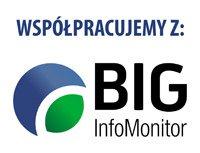 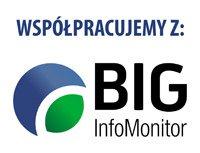 Załącznik Nr 6Dane Wnioskodawcy (Pożyczkobiorcy) – osoby fizycznejUPOWAŻNIENIENa podstawie art. 24 ust. 1 Ustawy z dnia 9 kwietnia 2010 r. o udostępnianiu informacji gospodarczych i wymianie danych gospodarczych (Dz.U.2014.1015 ) oraz na podstawie art. 105 ust. 4a. i 4a1 ustawy 
z dnia 29 sierpnia 1997 roku Prawo bankowe (Dz.U.2015.128) w związku z art. 13 ustawy 
o udostępnianiu informacji gospodarczych i wymianie danych gospodarczych,       ja (imię i nazwisko pożyczkobiorcy)niniejszym upoważniam do pozyskania z Biura Informacji Gospodarczej InfoMonitor S.A. z siedzibą w Warszawie przy 
ul. Zygmunta Modzelewskiego 77 (BIG InfoMonitor) dotyczących mnie informacji gospodarczych oraz do pozyskania za pośrednictwem BIG InfoMonitor danych gospodarczych z Biura Informacji Kredytowej S.A. i Związku Banków Polskich, w tym między innymi oceny punktowej (scoring), w zakresie niezbędnym do dokonania wiarygodności płatniczej i oceny ryzyka kredytowego.                    Miejscowość i data                                                          Czytelny podpis pożyczkobiorcyImię i nazwiskoAdres zamieszkaniaAdres zameldowaniaNr i seria dokumentu tożsamościData urodzenia (rrrr-mm-dd)PESEL